§18406.  Liability for payment of benefits1.  Retirement system.  The retirement system's liability for payment of benefits is governed as follows.A.  The retirement system is not liable for the payment of any benefits to employees or retirees of any participating local district for which reserves have not been previously created from funds contributed by the participating local district or its employees for those benefits.  [PL 1985, c. 801, §§ 5, 7 (NEW).]B.  The retirement system is liable for payment of survivor benefits to beneficiaries of a participating local district member if the participating local district has elected survivor benefits.  [PL 1985, c. 801, §§ 5, 7 (NEW).][PL 1985, c. 801, §§ 5, 7 (NEW).]2.  Participating local districts.  If, when the contributions of a participating local district are computed for any fiscal year in accordance with sections 18302 and 18303, any of the reserve funds of the participating local district are less than the liabilities of the reserve fund, then the amount of the contributions to be paid shall be increased either:A.  By the amount the liabilities exceed the reserve funds; or  [PL 1985, c. 801, §§ 5, 7 (NEW).]B.  At the option of the participating local district, by the total amount of benefits payable during the fiscal year from the reserve funds that have a deficit.  [PL 1985, c. 801, §§ 5, 7 (NEW).][PL 1985, c. 801, §§ 5, 7 (NEW).]SECTION HISTORYPL 1985, c. 801, §§5,7 (NEW). The State of Maine claims a copyright in its codified statutes. If you intend to republish this material, we require that you include the following disclaimer in your publication:All copyrights and other rights to statutory text are reserved by the State of Maine. The text included in this publication reflects changes made through the First Regular Session and the First Special Session of the131st Maine Legislature and is current through November 1, 2023
                    . The text is subject to change without notice. It is a version that has not been officially certified by the Secretary of State. Refer to the Maine Revised Statutes Annotated and supplements for certified text.
                The Office of the Revisor of Statutes also requests that you send us one copy of any statutory publication you may produce. Our goal is not to restrict publishing activity, but to keep track of who is publishing what, to identify any needless duplication and to preserve the State's copyright rights.PLEASE NOTE: The Revisor's Office cannot perform research for or provide legal advice or interpretation of Maine law to the public. If you need legal assistance, please contact a qualified attorney.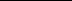 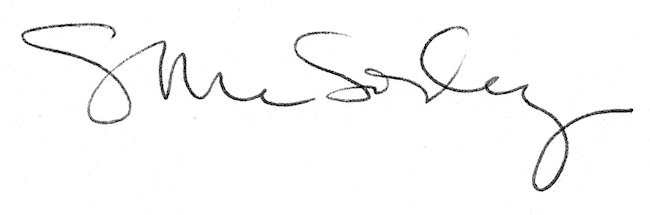 